Une histoire de la modeCollectionner, exposer auPalais Galliera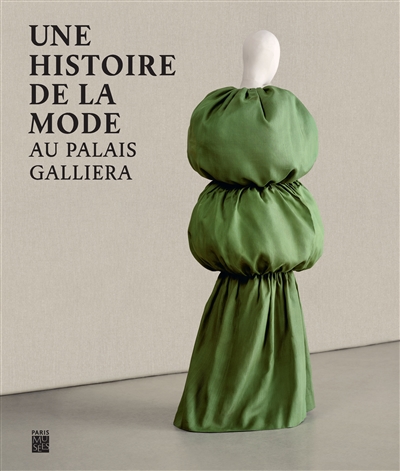 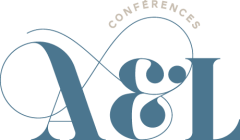 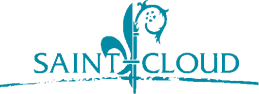 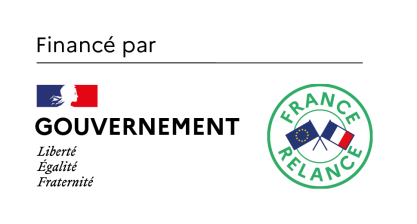 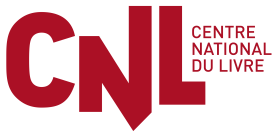 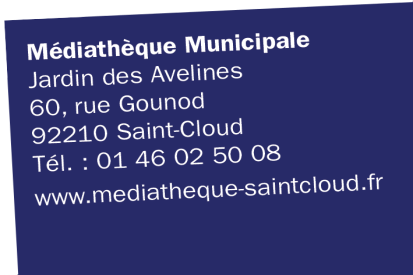 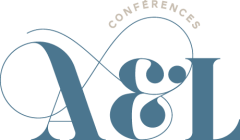 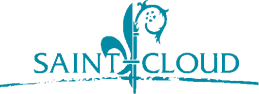 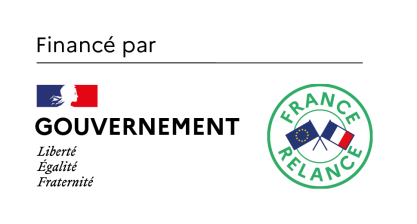 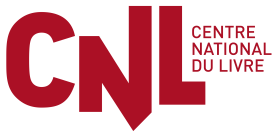 Histoire de la mode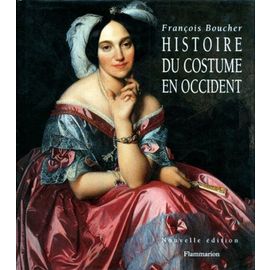 Histoire du costume en Occident : des origines à nos joursBoucher, FrançoisFlammarionDans ce vaste panorama, l'auteur s'est attaché à définir les caractères des formes du costume de l'Occident, à rechercher les causes et les conditions complexes de leur évolution, à préciser les courants de leur diffusion et leurs pénétrations réciproques.746.92 BOUSalle bleueDictionnaire de la mode au XXe siècleEditions du RegardToute la mode commentée : les grands créateurs de ce siècle, les jeunes stylistes, la définition de la dentelle, les grands photographes de mode, les top models, les magazines, les costumiers... Les notices sont rédigées par des spécialistes du monde entier.746.92 DICSalle bleueLa mode pour les nulsBézard, CatherineFirst EditionsDétaillant les éléments d'une garde-robe idéale ou d'un vestiaire parfait, et donnant les clés des bons assemblages et des bonnes matières, ce guide foisonne de textes, de croquis de morphologie, de références historiques et contemporaines, d'explications des matières et des coupes, de bonnes associations des couleurs et des motifs.746.92 BEZSalle bleueHistoire de la mode et du costumeLaver, JamesThames & HudsonL'auteur, grand spécialiste britannique de l'histoire du costume, fut conservateur au Victoria and Albert Museum, de 1938 à 1989. Son ouvrage, considéré comme un classique en Angleterre, retrace les temps forts de l'histoire du costume tout en s'intéressant aux formes et matières spécifiques de chaque époque.746.92 LAVSalle bleueModes & vêtementsBailleux, Nathalie
Remaury, BrunoGallimardLe vêtement est un langage, né de la nécessité de se couvrir. Sa vocation, souvent utilitaire, a suivi des parcours divers : adaptation au quotidien, outrances, détournements, nouveaux matériaux... qui ont accompagné les modes. Les auteurs racontent l'histoire du vêtement, de l'armure au Perfecto.746.92 BAISalle bleueCaprices de la mode romantique : reflets d'un art de vivreSclaresky, MoniqueOuest-FranceA la Belle Epoque, la mode s'élabore dans le secret, puis au fil des saisons, étale son luxe dans la simplicité. Le moniteur de la mode, Le magasin des demoiselles et La mode illustrée rivalisent de créations et de nouveautés pour tenir leurs lectrices au fait du bon goût et de l'élégance. Des gravures, des chromos, des documents anciens racontent l'histoire de la mode à cette époque.746.92 SCLSalle bleueCréations de mode : 1800-1940
Pepin PressOuvrage entièrement illustré proposant un panorama de la mode vestimentaire européenne féminine et masculine, aussi bien pour adultes que pour enfants, depuis le début du XIXe siècle à travers des dessins de mode de l'époque. La mode est inspirée depuis 1789 par la liberté héritée de la Révolution française, et voit l'abandon des perruques et corsets au profit de tenues plus confortables.746.92 CRESalle bleueModes 19e-20e sièclesOrmen, CatherineHazanCette encyclopédie divise la mode en quatre parties : la fin de l'ère aristocratique (1800-1849), l'ère bourgeoise (1850-1919), la dictature des couturiers (1920-1959), et le triomphe de l'individu (1960-2000). Elle situe l'œuvre et l'impact des grands créateurs.746.92 ORMSalle bleue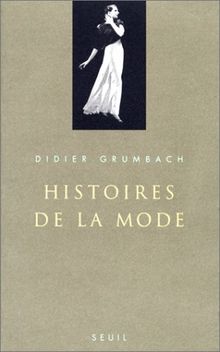 Les Histoires de la modeGrumbach, DidierSeuilUne histoire de la mode au XXe siècle conçue à la manière d'une saga, d'une affaire de famille, avec ses pères nobles, ses fils prodigues, ses enthousiasmes, ses passions, ses haines, ses coups de génie, ses échecs.746.92 GRUSalle bleueLe détail qui tue : petit précis de style de Marcel Proust à Kate MossArmanet, François
Quin, ÉlisabethFlammarionUne sélection de photographies d'artistes et d'écrivains du XXe siècle mettant en lumière un détail distinctif de leur allure et de leur style vestimentaire : casquette Mao de Marguerite Duras, manteau de flapper de la jeune Greta Garbo, col anglais de Scott Fitzgerald, t-shirt de Pablo Picasso, perruque d'Andy Warhol, etc.746.92 ARMSalle bleueGentleman style : l'éternel masculin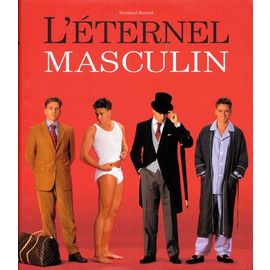 KönemannUn regard dans les ateliers des meilleurs tailleurs et fabricants de chaussures. Les tissus, les coupes, les couleurs, enfin la façon de devenir un parfait homme du monde !746.92 ROESalle bleueUne histoire politique du pantalonBard, ChristineSeuilEssai sur le pantalon comme symbole de la masculinité et sur sa progressive appropriation par les femmes au cours des XIXe et XXe siècles. Retrace l'histoire des artistes, féministes, révolutionnaires, voyageuses qui ont porté le pantalon avant qu'il ne se féminise et ne devienne mixte.746.92 BARSalle bleueLingerie française : XIXe-XXIe siècleOrmen, CatherinePlonL'histoire de la lingerie française depuis le XIXe siècle, du corset à la lingerie intelligente, en passant par le soutien-gorge, la gaine, les porte-jarretelles, les strings et les guêpières.746.92 ORMSalle bleue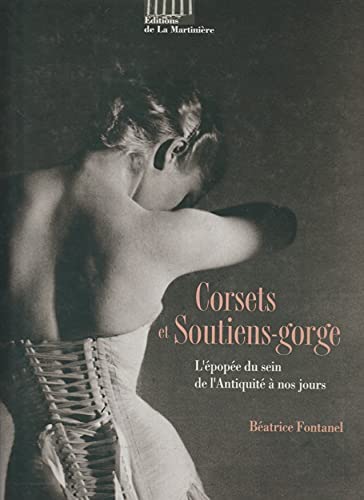 Corsets et soutiens-gorge : l'épopée de la poitrine de l'Antiquité à nos joursFontanel, BéatriceLa MartinièreCet ouvrage, fourmillant d'anecdotes, conte en images l'histoire du soutien-gorge, depuis le deux-pièces romain, et, en filigrane, l'histoire et l'évolution du destin de la femme dans les sociétés occidentales.746.92 FONSalle bleueHistoires du jeans : de 1750 à 1994 / Palais Galliera, Musée de la Mode et du costume, 25 octobre 1994-12 mars 1995 / Paris-MuséesPrésente, à travers les étapes chronologiques et géographiques, l'évolution du jeans. A l'aide de documents inédits, l'ouvrage dresse un état de la question des origines rattachées aux villes de Gênes et de Nîmes. Des historiens du costume et des stylistes y joignent leur participation.746.92 HISSalle bleueLa robe : une histoire culturelle : du Moyen Age à aujourd'huiVigarello, GeorgesSeuilL'évolution de la robe du XIIIe au XXIe siècle, en fonction du contexte social et culturel définissant le rôle des femmes. Peintures, gravures et photographies illustrent l'histoire de ce vêtement féminin.746.92 VIGSalle bleueLa petite robe noireLudot, DidierAssoulineConsidérée comme un phénomène de la mode du 20e siècle, la robe noire a trouvé sa place dans toutes les garde-robes féminines. Uniforme de la bourgeoise, elle est aujourd'hui le vêtement le plus "tendance" d'une jeune génération aux yeux rivés sur Helmut Lang, Gucci, Prada.746.92 LUDSalle bleue
La mode au Palais GallieraUne histoire de la mode au Palais GallieraWolff, StanislasParis-MuséesUne histoire de la mode à travers les très riches collections du Palais Galliera de Paris, réunissant des objets, des photographies, de l'iconographie et des accessoires couvrant une période allant du XVIIIe au XXIe siècle.746.92 HISSalle bleueMariage : catalogue de l'exposition, Musée Galliera, Paris, 13 avril-29 aout 1999AssoulineDes premières épousées du Moyen Age aux mariées contemporaines, retrace l'histoire des robes d'un jour : le choix de la couleur; la diffusion de la robe de mariée; sa démocratisation; le mouvement constant entre tradition (le blanc, l'Eglise, la virginité) et modernité (la mariée affiche son identité et celle de son couple).746.92 SOUSalle bleueDe la mode et des jardins : au musée GallieraHorvat, Frank
Join-Diéterle, CatherineImpr. nationale
Paris-MuséesUne histoire de la mode française du XVIIe au XXe siècle présentée sous un angle inédit : les correspondances entre les décors des costumes et de leurs accessoires et celui des jardins. Accompagne une exposition au musée Galliera (octobre 97-février 98).746.92 HORSalle bleueLe coton et la mode : 1000 ans d'aventures : exposition, Paris, Musée Galliera, 10 novembre 2000-11 mars 2001Paris-Musées
SomogyRenouvelle l'histoire du coton en France en s'attachant à suivre son évolution dans le costume et l'ameublement.746.92 MUSSalle bleueLa mode et l'enfant 1780-2000 : exposition, musée Galliera du 11 mai 2001 au 14 oct. 2001Paris-MuséesExiste-t-il des vêtements propres aux enfants ? La réponse se trouve dans un rapport complexe de jeux d'influences entre le vestiaire d'enfant et celui de l'adulte suivant les époques, les sexes, les milieux, les apports étrangers, les modes de production. Une approche typologique, technique, historique et esthétique de la mode enfantine.746.92 MODSalle bleueSous l'empire des crinolines : exposition, Musée Galliera, 29 novembre 2008-26 avril 2009Paris-MuséesPrésentation de crinolines illustrant la diversité et la richesse de cet accessoire représentatif de la mode féminine sous le second Empire.746.92 SOUSalle bleue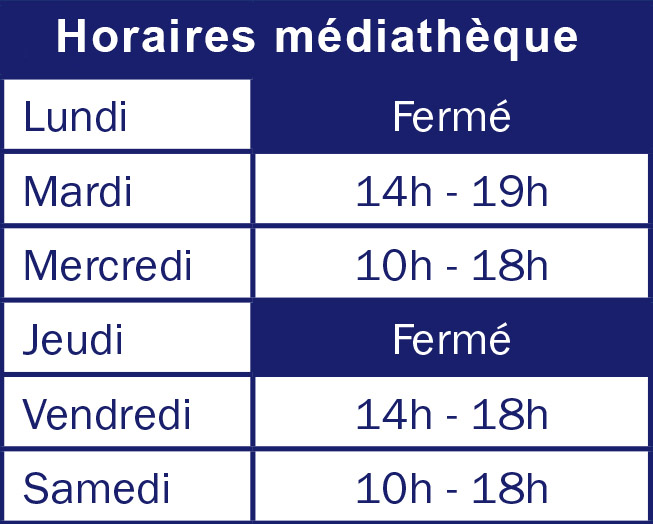 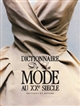 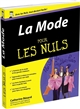 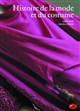 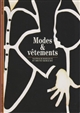 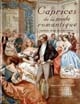 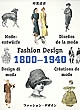 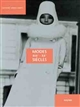 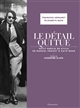 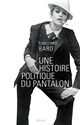 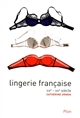 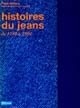 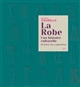 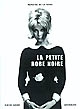 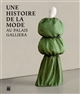 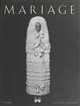 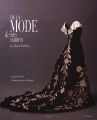 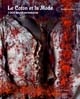 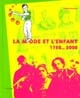 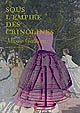 